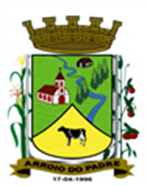 ESTADO DO RIO GRANDE DO SULMUNICÍPIO DE ARROIO DO PADREGABINETE DO PREFEITOLei  2.051, de 29 de agosto de  2019.Cria novo evento no anexo I da Lei Municipal nº 148 de 27 de fevereiro de 2003.O Prefeito Municipal de Arroio do Padre, Sr. Leonir Aldrighi Baschi, faz saber que a Câmara de Vereadores aprovou e eu sanciono e promulgo a seguinte Lei:Art. 1º A presente Lei altera o anexo I da Lei Municipal nº 148 de 27 de fevereiro de 2003, criando novo evento. Art. 2º O anexo I da Lei Municipal nº 148 de 27 de fevereiro de 2003, que dispõe sobre o calendário de eventos do Município de Arroio do Padre passa a ser acrescido do evento abaixo descrito: Anexo I da Lei 148/2003Calendário de EventosArt. 3º As despesas decorrentes desta Lei correrão por dotações orçamentárias próprias consignadas anualmente ao orçamento municipal vigente.Art. 4º Esta Lei entra em vigor na data de sua publicação.Arroio do Padre, 29 de agosto de 2019._______________________Leonir  Aldrighi BaschiPrefeito MunicipalEventoPeríodo/ÉpocaObjetivoEncontro de TrilheirosSetembro ou a definir a cada ano.- Disponibilizar as instalações do Centro de Eventos Dorothea Coswig Buss e dar apoio institucional à realização do evento podendo ainda contribuir e assumir despesas com a contratação de som/bandas e/ou outras apresentações para proporcionar entretenimento aos participantes/visitantes.- Eventualmente o Município poderá, também, contribuir com a aquisição de lembranças ou premiações a quem se destacar na participação do evento ou por sorteio entre participantes.- A limpeza necessária, assim como providências de manutenção do local que antecederá a realização do evento será de responsabilidade do Município que deverá adotar as providências para tanto.- Durante a realização do evento poderá ser permitida a exposição e venda de produtos de artesanato produzidos por pessoas com vínculo na assistência social, assim como outros de modo a apoiar o empreendedorismo local.